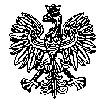 KOMENDA WOJEWÓDZKA POLICJIz siedzibą w RadomiuSekcja Zamówień Publicznych	ul. 11 Listopada 37/59,   26-600 Radomtel. 47 701 31 03		tel. 47 701 20 07 Radom, dnia 30.11.2022 r.ZP – 2960/22						Egz. poj.RTJ. 92/22WYKONAWCYInformacja o wyborze najkorzystniejszej ofertyDotyczy: postępowania o udzielenie zamówienia publicznego ogłoszonego na dostawy w trybie podstawowym, na podstawie art. 275 pkt 1 ustawy Pzp w przedmiocie zamówienia: Dostawa i montaż urządzeń klimatyzacyjnych w węzłach OST 112 Nr sprawy 73/22Zamawiający – Komenda Wojewódzka Policji z siedzibą w Radomiu, działając na podstawie art. 253 ust. 2 ustawy z dnia 11 września 2019 r. Prawo zamówień publicznych (Dz. U. z 2022 r., poz. 1710 z późn. zm.) informuje, o dokonaniu wyboru najkorzystniejszej oferty w przedmiotowym postępowaniu: Oferta nr 3 Wykonawcy: Klimi Michał Buratowski, ul. Wólczyńska 133 lok 54r, 01-911 Warszawa I kryterium – cena – 60,00 pkt – 156.411,72zł II kryterium – Termin realizacji zamówienia – 20,00 pkt – skrócenie terminu realizacji o 16 dniIII kryterium – Okres  gwarancji – 20,00 pkt – 8 latz punktacją łączną wynoszącą: 100,00 pkt. UZASADNIENIE WYBORU OFERTY:W postępowaniu złożono 3 (trzy) ważne oferty. Oferta nr 3 złożona przez wykonawcę Klimi Michał Buratowski, ul. Wólczyńska 133 lok 54r, 01-911 Warszawa to najkorzystniejsza oferta, która przedstawia najkorzystniejszy stosunek jakości tj. terminu realizacji zamówienia i okresu gwarancji do ceny.Cena najkorzystniejszej oferty mieści się w kwocie, którą zamawiający zamierza przeznaczyć na sfinansowanie zamówienia, Zamawiający dokonuje wyboru jako najkorzystniejszą ofertę oznaczoną nr 3. WYKAZ  ZŁOŻONYCH  I  OTWARTYCH  OFERTZamawiający przed otwarciem ofert udostępnił na stronie internetowej prowadzonego postępowania: https://platformazakupowa.pl/pn/kwp_radom informację o kwocie, jaką zamierza przeznaczyć na sfinansowanie zamówienia.Zamawiający na realizację przedmiotu zamówienia przeznaczył kwotę brutto 158.670,00 zł.W wyznaczonym przez Zamawiającego terminie tj. do dnia 22.11.2022r., do godziny 10:00 – wpłynęły 4 oferty w przedmiotowym postępowaniu prowadzonym za pośrednictwem platformazakupowa.pl pod adresem: https://platformazakupowa.pl/pn/kwp_radom (ID 688583)WYLICZENIE I PRZYZNANIE OFERTOM PUNKTACJIZamawiający udziela zamówienia Wykonawcy, którego oferta odpowiada wszystkim wymaganiom postawionym w SWZ i została oceniona jako najkorzystniejsza. Zamawiający dokonał wyboru najkorzystniejszej spośród złożonych, ważnych i niepodlegających odrzuceniu ofert w następujący sposób:Przy wyborze oferty Zamawiający kierował się następującym kryterium i jego znaczeniem:Cena -  60 %  (60 pkt - maksymalna liczba punktów, która może być przyznana), Termin realizacji zamówienia 20 % (20 pkt - maksymalna liczba punktów, która została przyznana).Okres  gwarancji  - 20 % (20 pkt - maksymalna liczba punktów, która została przyznana),1) Wyliczenie i przyznanie punktacji każdej z ofert za zaproponowaną cenę na podstawie następującego wzoru: P obliczana=(X min/X obliczana) x 60gdzie: P obliczana - punktacja ,którą należy wyznaczyć X min - najniższa wartość w danym kryterium spośród złożonych ofert X obliczana - wartość obliczanej oferty w danym kryteriumCena ofertowa brutto została wyrażona w złotych polskich z dokładnością do dwóch miejsc po przecinku.2) Wyliczenie i przyznanie punktacji każdej z ofert, za termin realizacji zamówienia, została przyznana za zaoferowanie krótszego niż wymagany przez Zamawiającego maksymalny termin wykonania zamówienia, tj. krótszego niż 30 dni licząc od dnia zawarcia umowy w następujący sposób:- jeżeli Wykonawca nie zaoferował skrócenia terminu realizacji zamówienia (tj. zaoferował wykonanie zamówienia w wymagalnym terminie tj. 30 dni ) – 0 pkt- jeżeli Wykonawca zaoferował skrócenie terminu realizacji zamówienia o 15 dni (tj. zaoferował wykonanie zamówienia w terminie 15 dni od dnia zawarcia umowy) – 20 pktNiepodanie żadnego okresu skutkowało uznaniem, że Wykonawca oferuje wykonanie zamówienia w terminie wymaganym przez Zamawiającego tj.  30 dni od dnia zawarcia umowy oraz przyznaniem 0 pkt.Oferowane skrócenie terminu realizacji zamówienia należało podać w pełnych dniach liczbą całkowitą 15. Jeżeli Wykonawca podał oferowane skrócenie terminu realizacji wykonania zamówienia w innej jednostce czasu aniżeli wymagana (np. miesiąc) Zamawiający przeliczył zaoferowany termin na pełne dni (przyjmując, że dany miesiąc ma liczbę dni jak podana w kalendarzu) i otrzymaną wielkość zaokrąglił do pełnych dni w dół. W przypadku kiedy Wykonawca zaoferował skrócenie terminu realizacji zamówienia o więcej niż 15 dni otrzymał 20 pkt, jednak związany będzie zaoferowanym skróceniem terminu realizacji zamówienia.W kryterium termin realizacji zamówienia Wykonawca mógł otrzymać maksymalnie 20 pkt.3)Wyliczenie i przyznanie punktacji każdej z ofert za zaproponowany okres gwarancji w następujący sposób:        5 lat –  0 pkt (wymagany  przez Zamawiającego minimalny okres gwarancji)        6 lat–  10 pkt       7 lat – 15 pkt         8 lat lub więcej  – 20 pkt Oferty zawierające okres gwarancji krótszy niż 5 lat zostały odrzucone,  jako  niezgodne z warunkami zamówienia, natomiast w  przypadku  ofert  zawierających okres gwarancji dłuższy niż 8 lat, do wyliczenia i przyznania ofercie punktacji za zaoferowany okres gwarancji  przyjęte zostało 8 lat. W przypadku, gdy Wykonawca  nie wskazał  w  ofercie  okresu  gwarancji, Wykonawca zobowiązanyjest udzielić Zamawiającemu gwarancji na okres 5 lat i do wyliczenia i przyznania ofercie punktacji przyjęte zostanie 5 lat.4) Zsumowanie punktacji za trzy kryteria dla każdej z ofert i na tej podstawie dokonanie wyboru najkorzystniejszej oferty. Pobliczana za cenę + Pobliczana za okres gwarancji + Pobliczana za termin realizacji zamówienia = Liczba punktów przyznanych ofercie Do porównania Zamawiający przyjął podane przez Wykonawców w formularzu ofertowym:  cenę brutto za realizację przedmiotu zamówienia, okres gwarancji podany w pełnych latach w ten sposób, że do wyboru: 5 lub 6 lub 7 lub 8 lub większą od 8 ilość  lat gwarancji  i termin realizacji Za ofertę najkorzystniejszą uznana została oferta, spośród złożonych, ważnych i niepodlegających odrzuceniu ofert, która uzyskała największą ilość punktów.Obliczenia były dokonane z dokładnością do dwóch miejsc po przecinku. PRZYZNANA PUNKTACJA WAŻNYM  OFERTOMZ poważaniemKierownikSekcji Zamówień PublicznychKWP zs. w Radomiu/-/ Justyna KowalskaEgz. poj.Opracował: Monika JędrysInformację o wyborze najkorzystniejszej oferty udostępniono na stronie internetowej prowadzonego postępowania pod adresem: https://platformazakupowa.pl/pn/kwp_radom w dniu 30.11.2022 r.Numer ofertyNazwa albo imię i nazwisko oraz siedziba lub miejsce prowadzonej działalności gospodarczej albo miejsce zamieszkania wykonawców, których oferty zostały otwarteCeny zawarte w ofertach   
(brutto w zł.)1KAPAMARO Robert Wszołaul. Kadrowa 15F04-421 WarszawaNIP: 6691981296142.597,592Przedsiębiorstwo Handlowo-Usługowe Maciej Sokólskiul. Traugutta 105-250 RadzyminNIP: 1251531416163.590,003Klimi Michał Buratowskiul. Wólczyńska 133 lok 54r01-911 WarszawaNIP: 1182033826156.411,724KLIMART sp. z o.o.ul. Warsztatowa 1D15-637 BiałystokNIP: 5422793445202.950,00Środki zamawiającego przeznaczone na sfinansowanie zamówienia (brutto w zł.)Numer ofertyI kryterium - cena oferty(brutto w zł)Liczba punktów za: I kryterium Cena II kryterium – Termin realizacji zamówienia (liczba dni, o które zostanie skrócony termin realizacji od wymaganego przez Zamawiającego)Liczba punktów za: II kryterium Termin realizacji zamówieniaIII kryterium – Termin Okres  gwarancji (w latach) Liczba punktów za: III kryterium Okres  gwarancji  Razem przyznana punktacja158.670,002163.590,0057,37100,00610,0067,37158.670,003156.411,7260,001620,00820,00100,00158.670,004202.950,0046,241520,00820,0086,24